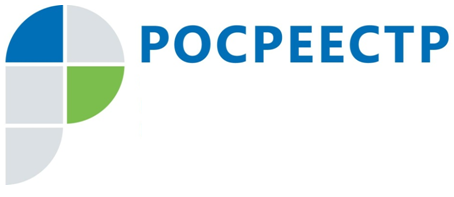 Управлением Росреестра по Иркутской области пресечен незаконный кадастровый учет четырех жилых домов в Иркутском и Шелеховском районахУправлением Росреестра по Иркутской области пресечен кадастровый учет и регистрация прав по поддельным документам на четыре жилых дома в Иркутском и Шелеховском районах.Обращения о постановке на кадастровый учёт и регистрацию прав на два жилых дома в поселке Горный и деревне Жердовка Иркутского района поступили в ведомство в апреле. При проведении правовой экспертизы у государственного регистратора прав Управления Росреестра по Иркутской области возникли сомнения в достоверности сведений, которые указаны в представленных документах на недвижимость.В ответ на запрос ведомства органы технической инвентаризации сообщили, что указанные жилые дома не проходили процедуру технической инвентаризации. Технические паспорта, на основе которых готовились документы для кадастрового учета, на эти жилые дома не выдавались.В мае аналогичные факты фальсификации технических паспортов выявлены государственными регистраторами прав Управления Росреестра по Иркутской области при проведении правовой экспертизы документов на два жилых дома в сёлах Урик Иркутского района и Баклаши Шелеховского района.Информация о выявлении поддельных документов на недвижимость направлена Управлением Росреестра по Иркутской области в правоохранительные органы.По информации Управления Росреестра по Иркутской области